MATEMATIKAp ‖ q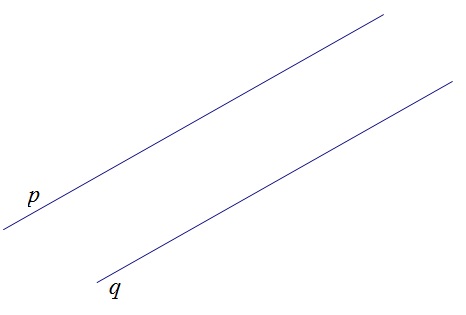  Ponovit ćemo crtanje usporednih ili paralelnih pravaca.Riješite 96. stranu u radnoj bilježnici.Ako niste sigurni kako se crtaju usporedni pravci još jednom pogledajte video.https://youtu.be/VKZbqLrfcLs